Oceania: New Zealand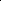 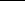 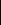 SKBOIWIRUWELLINGTONITHOARMAORITNH